 PRAKTIČNI  RAD (učenje otkrivanjem)– biologija 8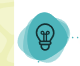 Ime i prezime: _______________________________________________________________Rok za izvršenje zadatka je 31.10.IZDVAJANJE DNA MOLEKULE IZ BANANEKratke upute:- prije početka rada prouči upute - provjeri raspolažeš li potrebnim priborom i materijalom- prouči sastavnice vrednovanja- prouči zadatak- riješi zadatke s radnog listića- fotografiraj tijek pokusa/istraživanja- napiši kratko izvješće pokusa/istraživanja- riješeni radni listić, fotografije i izvješće pošalji učiteljici u Teamse do zadanog roka (nakon zadanog roka zadatak će se smatrati ne izvršenim) Neprihvatljivo učeničko ponašanje- angažiranje druge osobe za izradu istraživanja u svoje ime- krivotvorenje ili izmišljanje podataka i informacija u radovima (opažanja, rezultate mjerenja i citiranje) - plagiranje, odnosno prisvajanje radova drugih autora, uključujući i radove drugih učenikaOpis zadatka za učenike: Izvedite praktični rad prema uputama na radnom listiću. Rezultate svog rada bilježite na listić i fotografirajte. Po završetku napišite kratko izvješće od same pripreme pokusa do izvedbe zaključka prema vlastitom viđenju (u obliku eseja).Istraživačko pitanje: Sadrži li banana DNA molekulu?Hipoteza/pretpostavka:___________________________________________________________________________ ___________________________________________________________________________ ___________________________________________________________________________Za pokus je potrebno: zrela banana, pola šalice vode (oko 1 dL), čajna žličica soli, plastična vrećica koja se zatvara na vrhu, sapun ili deterdžent za pranje posuđa, 2 – 3 dL medicinskog alkohola (70%), filter za kavu, staklena čaša, tanko drveno miješalo (kuhača)Ne zaboravi fotografirati dijelove pokusa!Priprema1) Stavite bocu medicinskog alkohola u frižider ili zamrzivač dok ovaj eksperiment traje.
2) Ogulite bananu.
3) Oguljenu bananu stavite u plastičnu vrećicu.
4) Na tvrdoj podlozi gnječite bananu u vrećici sa zatvaračem sve dok ne dobijete glatku smjesu. (nemojte tući po  vrećici niti gnječiti bananu blizu mjesta gdje se vrećica zatvara jer bi se mogla otvoriti i napravit ćete nered). Postupak1) Šalicu za čaj  napunite vrućom vodom do pola i dodajte žličicu soli.
2) Ulijte slanu vodu u vrećicu i zatvorite je. Nježno miješajte smjesu zgnječene banane i vodu 30-45 sekundi.
3) Dodajte pola čajne žličice deterdženta za pranje posuđa u vrećicu i ponovno to sve polako pomiješajte. Pazite da vam smjesa  NE postane pjenasta.
4) Dno filtera za kavu stavite u čistu staklenu čašu. Gornji dio filtera savijte preko ruba čaše kako bi filter ostao na mjestu.
5) Pažljivo istresite sadržaj vrećice u filter i ostavite nekoliko minuta kako bi sva tekućina iscurila u čašu. (Nakon toga možete baciti filter i njegov sadržaj u smeće.)
6) Izvadite medicinski alkohol iz frižidera. Nagnite čašu i polako ulijevajte alkohol uz stranu čaše sve dok se ne stvori sloj debljine 2,5 do 5 centimetara. Alkohol i tekuća banana trebali bi biti odvojeni, pa je najbolje da ovaj dio eksperimenta činite vrlo polako.
7) Ostavite ovu dvoslojnu smjesu da miruje 8 minuta. U međuvremenu, pogledajte što se događa između sloja alkohola i tekuće banane. Izgleda mutno i možda su prisutni balončići. Što dulje čekate, ovaj sloj postaje definiraniji. To što vidite je skupljanje dijelova DNK.
8) U smjesu stavite kuhaču ili drveni štapić za ćevapčiće i zavrtite je u mjestu tako da se mutni sloj omata oko nje, a zatim je izvadite. Možete li izvaditi nešto tog vlaknastog sloja na kuhači i izvaditi ga van? Ono što vidite na kuhači je DNK.Promatranje i rezultatVlaknasta tvar koju vidite je DNK. Izvađena je iz milijuna stanica koje čine bananu. Sva živa bića imaju DNK. Što su bića sličnija i srodnija, to je i njihov DNK sličniji. Svaki čovjek dijeli 99% svojeg DNK sa svakom drugom osobom. Nadalje, ljudski DNK vrlo je sličan DNK-u drugih vrsta. Mi dijelimo većinu naših gena koji čine DNK s primatima poput čimpanzi te s drugim sisavcima poput miševa. Neke gene dijelimo čak i s bananama.U ovom eksperimentu svaki je sastojak imao svoju ulogu u izdvajanju DNK iz stanica. Primjerice, deterdžent za pranje posuđa razgradio je staničnu membranu stanice, a bez soli ne bismo mogli izdvojiti DNK od drugih materijala u stanici. Zbog toga što DNK nije topljiv u alkoholu, ovaj sastojak omogućava da se dijelovi DNK nakupe u posebnom sloju.Zaključak: Nakon provedenog istraživanja napiši izvješće u obliku eseja (komentirajhipotezu, odgovori na istraživačko pitanje, analiziraj rezultate, izvedi zaključak ….) teodgovori  na pitanja navedena u dijelu Istraži.Istraži: a) Uz pomoć dodatne literature i interneta istraži koliko pojedini organizmi sadrže DNA molekula u svojim stanicama. ___________________________________________________________________________________________________________________________________________________b) Objasni zašto možemo reći da je DNA molekula materijalna osnova nasljeđivanja.___________________________________________________________________________________________________________________________________________________c) Usporedi  građu RNA molekule s građom DNA molekule. ________________________________________________________________________________________________________________________________________________Napomena: Ne zaboravite na kraju svog praktičnog rada navesti i korištenu literaturu iliinternetske stranice.Izvješće:___________________________________________________________________________________________________________________________________________________________________________________________________________________________________________________________________________________________________Rubrika za vrednovanje praktičnog rada(vrednovanje za učenje i vrednovanje naučenog)RAZINE OSTVARENOSTI KRITERIJARAZINE OSTVARENOSTI KRITERIJARAZINE OSTVARENOSTI KRITERIJASASTAVNICEu potpunostidjelomičnopotrebno doraditiSASTAVNICE(3 boda)(2 boda)(1 bod)provedba praktičnog radaUvažava i slijedi upute na radnom listiću. Djelomično uvažava i slijedi upute na radnom listiću.Upute na radnom listiću slijedi uz veće pogreške ili nepravilnosti.prikaz rezultataRezultati praktičnog rada su točno i jasno prikazani tablično i/ili grafički te su opisani. Priložene su fotografije pokusa.Rezultati praktičnog rada su uglavnom točno i jasno prikazani tablično i/ili grafički te su opisani. Fotografije pokusa nisu priložene. Rezultati praktičnog rada su prikazani i opisani uz veće pogreške. Fotografije pokusa nisu priložene.obrada podatakaZabilježeni su i obrađeni svi potrebni podaci. Rezultati opažanja opisani su kvalitetno i temeljito.Zabilježena je i obrađena većina potrebnih podataka. Rezultati opažanja opisani su uz manje pogreške.Zabilježeni su i obrađeni samo neki podaci i/ili prikupljeni podaci su obrađene uz veće pogreške. Rezultati opažanja su opisani uz veće pogreške.zaključakZaključak/zaključci se temelji na prikupljenim podacima i sadrži detaljno objašnjen odgovor na postavljeno istraživačko pitanje.Zaključak/zaključci se uglavnom temelji na prikupljenim podacima i sadrži dobro objašnjen odgovor na postavljeno istraživačko pitanje.Zaključak/zaključci se vrlo slabo temelji na prikupljenim podacima i/ili nije s njima povezan te sadrži šturo objašnjen odgovor na postavljeno istraživačko pitanje.literatura Navedena su najmanje tri literaturna izvora koja su korištena za odgovaranje na pitanja u dijelu istraži.Navedena su dva literaturna izvora koja su korištena za odgovaranje na pitanja u dijelu istraži.Navedena je jedan literaturni izvor koji je korišten za odgovaranje na pitanja u dijelu istraži.Napomene: Ako sastavnica nije ostvarena niti na najnižoj očekivanoj razini ili ne postoji ili rad nije poslan do zadanog roka tada se za nju dodjeljuje 0 bodova.Za pozitivnu ocjenu svaka sastavnica mora biti ocijenjena s minimalno 1 bod.Napomene: Ako sastavnica nije ostvarena niti na najnižoj očekivanoj razini ili ne postoji ili rad nije poslan do zadanog roka tada se za nju dodjeljuje 0 bodova.Za pozitivnu ocjenu svaka sastavnica mora biti ocijenjena s minimalno 1 bod.Napomene: Ako sastavnica nije ostvarena niti na najnižoj očekivanoj razini ili ne postoji ili rad nije poslan do zadanog roka tada se za nju dodjeljuje 0 bodova.Za pozitivnu ocjenu svaka sastavnica mora biti ocijenjena s minimalno 1 bod.Napomene: Ako sastavnica nije ostvarena niti na najnižoj očekivanoj razini ili ne postoji ili rad nije poslan do zadanog roka tada se za nju dodjeljuje 0 bodova.Za pozitivnu ocjenu svaka sastavnica mora biti ocijenjena s minimalno 1 bod.Bodovi za ocjene: 13 - 15 = odličan (5); 10 - 12 = vrlo dobar (4); 7 - 9= dobar (3); 5 - 6 = dovoljan (2),  0 – 4 = nedovoljan (1)Bodovi za ocjene: 13 - 15 = odličan (5); 10 - 12 = vrlo dobar (4); 7 - 9= dobar (3); 5 - 6 = dovoljan (2),  0 – 4 = nedovoljan (1)Bodovi za ocjene: 13 - 15 = odličan (5); 10 - 12 = vrlo dobar (4); 7 - 9= dobar (3); 5 - 6 = dovoljan (2),  0 – 4 = nedovoljan (1)Bodovi za ocjene: 13 - 15 = odličan (5); 10 - 12 = vrlo dobar (4); 7 - 9= dobar (3); 5 - 6 = dovoljan (2),  0 – 4 = nedovoljan (1)